The following are guidelines that the Camarillo EXTRA Cup will apply for referees in our 2014 tournament: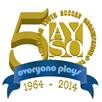 Sponsored by AYSO Region 68 Camarillo, California4th Annual Camarillo EXTRA CupReferee Plan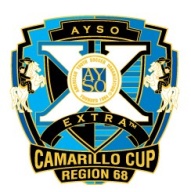 Camarillo EXTRA CupCommitment RequirementsEach team participating in the 2014 Camarillo EXTRA Cup must submit a crew of 3 possible referee candidates to be used as needed.  Alternately, The team’s Region Referee Administrator may elect to provide enough qualified referees to fill nine assignments per team from the region at the same levels of play as the teams participating from the region.The online Camarillo EXTRA Cup Referee Nomination Form must be completed, approved by the Region Referee Administrator (and Area Referee Administrator in the case of referees for U-16 games), and returned with the Team Application.Some members of the referee crew submitted by a team may not have any games assigned to them. E-mail notification will be sent to each individual referee as to their assignment. Assignments will also be posted on our EXTRA Cup page on our region’s website.If a referee does not receive an e-mail, or is not listed on the referee assignments posted on our EXTRA Cup on our region website then that referee has no games assignedEach referee team will be scheduled to officiate no more than 3 matches during the tournament.  These may be game assignments or standby assignments, which will be considered equal in terms of earning the referee deposit refund. If all assignments are completed, the entire referee deposit of $250 will be refunded within 14 days of the completion of the weekend tournament (September 15th). If only partial assignments are completed, then a partial refund will be provided equal to the proportion of assignments completed.Remember: the quality of officiating is largely dependent upon the experience and abilities of the referees you nominate.Qualification RequirementsEach referee must be an AYSO registered volunteer and Safe Haven certified.Each referee must be versed in the Laws of the Game, including current law changes and capable of applying the laws according to the spirit of the game.Each nominated referee may only represent one team in the tournament.  Exception.  Referees submitted by their RRA may referee the number of games indicated by their RRA.Players in the tournament will not be allowed to officiate.Coaches in this tournament are strongly discouraged from officiating so that scheduling of referees with the best experience and without conflicts can be accomplished. Coaches listed on referee rosters must give priority to their referee assignment over their team game.  Coaches showing up late to their assigned referee assignment may lose a portion of the teams referee deposit. Youth referees will only be allowed if they are not a player in the tournament. Care must be taken when considering whether to allow a youth referee to officiate in the heated environment of a competitive tournament. These referees must have their Youth Volunteer Application form with them at all times and present it to any Tournament official upon request.Uniform RequirementAll referees must be in full uniform as defined by AYSO and USSF, including the AYSO Badge.The Gold uniform will be considered the primary color of referee uniform for this tournament. The referee crew will be expected to change to an alternate color in case of conflict with either of the teams’ uniforms.Referees not in full uniform at check in will not be permitted to referee games.Competency RequirementsReferees will be assigned to games as follows:
U-10:	Regional Badge or higher
U-11/U-12: 	Intermediate Badge or higher
U-13/U-14:	Advanced Badge or higher
U-16: 	National Badge
Assistant Referees for U13 and older games will be Intermediate badge or higher.  Any exceptions must have the prior written approval of the Camarillo EXTRA Cup Referee Administrator.In addition, referees for the U-16 level must have the written authorization from their Area Referee Administrator certifying that the referee is qualified and capable for this level of games.Every effort will be made to assign referees to neutral games at their level of competency or below. Tournament RulesReferees will be expected to familiarize themselves with and uphold the tournament rules, AYSO guidelines and FIFA laws. Any failure of the referee to uphold these rules may be cause for dismissal from the tournament.Only the diagonal system of control will be used.Referees will be expected to fill out the game cards and to keep track of substitutions. Substitutions will be allowed approximately midway through each half and at halftime Referees will be expected to note on the back of the game cards and to fill out misconduct reports immediately after the game in which a misconduct (caution and/or send-off) was issued to a player or coach, or if there were spectator interference problems, or any other action that merits a report.Referees will be expected to turn in all completed game cards and misconduct reports to the Referee Tent immediately after each game.Referee SchedulesReferee schedules will be available on the tournament website within 1 week of the tournament. Each referee will be expected to check the referee schedule and follow the check-in instructions on the website.Use of Local RefereesAdditional referees will be provided by the host region and surrounding Areas to ensure all games are covered by qualified referees. Referee Check-InAll referees will be expected to check in at the Referee Tent upon their arrival at the tournament, to register and to collect their Referee mementos. At check-in, each referee team will be provided with a summarized set of tournament rules that they will be expected to administer.Referees are expected to check in at the Referee Station at least 30 minutes prior to their assigned game fully dressed ready for their game. Failure to appear on time may result in a replacement referee crew being assigned to the field. Once a replacement crew has been assigned, they will have priority and the original crew must report to the Referee station for alternative assignment. Referees assigned standby assignments must remain in the area designated for Standby Referees until released by the tournament referee staff.Referee MementosReferees will be provided with a meal ticket for food and drink at the Referee Hospitality Tent for each day that they officiate. Chilled water and snacks will also be available at the Referee Hospitality Tent.Participating referees will receive a tournament gift and flipping coin as mementos to thank them for their contribution.Post – game RequirementsAR’s must have each Coach sign his/her game card after the match at center of field following congratulatory handshakes.  Make certain you have filled in Referee information on back of card, including your representing team number.All game cards are to be returned to the Referee Tent immediately following each match.Address:Signed online printed Referee forms must be mailed with the Team Application and EAYSO team roster to:Carrie RoskeCamarillo Extra Cup Registrar        5307 Maple View CircleCamarillo, CA 93012Contact Information:Questions regarding referee requirements should be directed to:E-mail r68XCup2014@gmail.com
Web site www.camarilloaysosoccer.org